                                                                                                                    N A C R T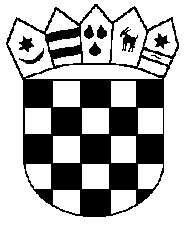 REPUBLIKA HRVATSKA   KARLOVAČKA ŽUPANIJA     GRAD OGULIN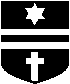         GRADSKO VIJEĆEKLASA:URBROJ: Ogulin, _____ Na temelju članka 11. Zakona o lokalnoj i područnoj (regionalnoj) samoupravi (NN 33/01, 60/01, 129/05, 109/07, 125/08, 36/09, 150/11, 144/12, 19/13, 137/15, 123/17, 98/19 i 144/20) i članka 8. Statuta Grada Ogulina („Glasnik Karlovačke županije“, broj 16/21, 56/22, 13/23 - pročišćeni tekst i 52/23), Gradsko vijeće Grada Ogulina na  sjednici održanoj ________ 2024. godine, donijelo jeO D L U K Uo dodjeli javnih priznanja Grada OgulinaOpće odredbeČlanak 1.	Ovom Odlukom utvrđuju se vrste javnih priznanja Grada Ogulina, propisuju se uvjeti za njihovo dodjeljivanje, postupak predlaganja i način njihove dodjele.Riječi i pojmovi koji se koriste u ovoj Odluci, a koji imaju rodno značenje, odnose se jednako na muški i ženski rod, bez obzira u kojem su rodu navedeni.Članak 2.           Grad Ogulin dodjeljuje javna priznanja za iznimna postignuća i doprinos od osobitog značaja za razvitak i ugled Grada Ogulina, a osobito za naročite uspjehe ostvarene u unaprjeđivanju gospodarstva, znanosti, kulture, zdravstva i socijalne skrbi, odgoja i obrazovanja, zaštite i unaprjeđivanja čovjekovog okoliša, športa i tehničke kulture te drugih javnih djelatnosti kao i za poticanje aktivnosti koje su tome usmjerene.Vrste javnih priznanjaČlanak 3.	Javna priznanja Grada Ogulina su:Priznanje Grada Ogulina za životno djeloPriznanje Grada Ogulina za stvaralački radGodišnje javno priznanje Grada OgulinaČlanak 4.            Priznanje Grada Ogulina za životno djelo dodjeljuje se radi odavanja priznanja za cjelovito djelo koje je pojedinac ostvario u tijeku svog radnog i životnog vijeka, a koje u određenom području ili u svekolikom radu predstavlja izuzetan i osobito vrijedan doprinos razvoju i ugledu Grada Ogulina.             Priznanje Grada Ogulina za životno djelo je javno priznanje koje se dodjeljuje fizičkoj osobi s prebivalištem u Republici Hrvatskoj, ukoliko joj do sada nije bilo dodijeljeno. Godišnje se može dodijeliti jedno (1) Priznanje Grada Ogulina za životno djelo.Članak 5.	Priznanje Grada Ogulina za stvaralački rad dodjeljuje se za dugogodišnji kontinuirani stvaralački rad, za iznimna društvena postignuća i zasluge na unapređivanju pojedinih područja stvaralaštva kojima se doprinosi razvoju i promicanju ugleda i interesa Grada Ogulina te za značajne veće obljetnice i jubileje neprekidnog rada i djelovanja.                Priznanje Grada Ogulina za stvaralački rad je javno priznanje koje se dodjeljuje domaćoj ili stranoj, fizičkoj ili pravnoj osobi, a u jednoj godini može se dodijeliti najviše tri (3) Priznanja Grada Ogulina za stvaralački rad.Članak 6.            Godišnje javno priznanje Grada Ogulina dodjeljuje se za ostvarenje izuzetnih rezultata i/ili osobitog doprinosa u području znanosti, obrazovanja, gospodarstva, prosvjete, kulture, umjetnosti, športa, zdravstva, socijalne skrbi, humanitarnog djelovanja te svih drugih područja društvenog života u Gradu Ogulinu kao i djelovanja za dobrobit zajednice ostvarenih u jednoj godini koja prethodi godini dodjele ovog priznanja.            Godišnje javno priznanje Grada Ogulina je javno priznanje koje se može dodijeliti fizičkoj osobi ili grupi fizičkih osoba, udruzi, ustanovi, trgovačkom društvu i drugoj pravnoj osobi s područja Grada Ogulina, a u jednoj godini mogu se dodijeliti najviše dva (2) Godišnja javna priznanja Grada Ogulina.Postupak predlaganja i dodjele javnih priznanja                                                                   Članak 7.            Prijedlozi za dodjelu javnih priznanja Grada Ogulina podnose se Odboru za proslavu Dana Grada na temelju javnog poziva kojeg Odbor za proslavu Dana Grada raspisuje i objavljuje u lokalnom javnom glasilu i na web stranici Grada Ogulina.             Javni poziv mora sadržavati uvjete koji se moraju ispuniti za dodjelu javnih priznanja sukladno ovoj Odluci i rok u kojem se moraju dostaviti prijedlozi.                                                                   Članak 8.                      Pravo podnošenja prijedloga za dodjelu javnih priznanja Grada Ogulina imaju građani grada Ogulina, pravne osobe grada Ogulina, Gradonačelnik Grada Ogulina i članovi Gradskog vijeća Grada Ogulina.                                                                   Članak 9.                     Prijedlog za dodjelu javnog priznanja Grada Ogulina podnosi se u pisanom obliku te na propisanom obrascu (OBRAZAC I) koji je sastavni dio ove Odluke.                      Pisani prijedlog za dodjelu javnog priznanja Grada Ogulina mora sadržavati sljedeće podatke: ime i prezime odnosno naziv podnositelja prijedloga, prebivalište ili sjedište podnositelja prijedloga, osobno ime ili naziv osobe na koju se prijedlog odnosi uz navođenje osnovnih podataka o osobi, naziv javnog priznanja i područje za koje se podnosi prijedlog te obrazloženje prijedloga odnosno postignuća i doprinosa radi kojih se predlaže dodjela javnog priznanja Grada Ogulina. Uz prijedlog predlagatelj je dužan priložiti odgovarajuću dokumentaciju (objavljene radove, analize, prikaze, stručne kritike i ocjene, natjecateljske rezultate i sl.) kojom se potvrđuju navodi iz prijedloga.                                                                   Članak 10.                  Javna priznanja ne mogu se dodijeliti državnim dužnosnicima i dužnosnicima Grada Ogulina za vrijeme trajanja njihova mandata. Osobe koje se smatraju dužnosnicima utvrđuju se sukladno posebnom propisu.                  Javna priznanja ne mogu se dodijeliti službenicima i namještenicima upravnih tijela Grada Ogulina vezanih uz svoj rad u Gradu, niti fizičkim osobama za dostignuća i doprinos koja su postigli u okviru obavljanja redovitih aktivnosti odnosno poslova koji proizlaze iz opisa radnog mjesta na kojem su zaposleni.                 Odbor za proslavu Dana Grada zadržava pravo da se pojedini prijedlog za dodjelu javnog priznanja ne prihvati ukoliko utvrdi da nema uvjeta za njegovo prihvaćanje, uz obrazloženje.                                                                   Članak 11.                 Prijedlozi koji nisu podneseni u skladu s odredbama ove Odluke neće se uzeti u razmatranje.                 Odbor može promijeniti vrstu javnog priznanja za koje se kandidat predlaže.                                                                  Članak 12.                 Odluku o dodjeli javnih priznanja donosi Gradsko vijeće Grada Ogulina na prijedlog Odbora za proslavu Dana Grada.                 Javna priznanja Grada Ogulina uručuju se dobitnicima na svečanoj sjednici Gradskog vijeća koja se održava povodom Dana Grada Ogulina.                 Dobitnicima javnih priznanja dodjeljuje se priznanje u pisanom obliku i plaketa s grbom Grada Ogulina.           Ako javno priznanje dobitniku priznanja nije uručeno za života, uručit će se, posmrtno, članovima njegove obitelji odnosno nasljednicima.    4.  Prijelazne i završne odredbe                                                                   Članak 13.	Stupanjem na snagu ove Odluke prestaje važiti Odluka o dodjeli javnih priznanja Grada Ogulina („Glasnik Karlovačke županije”, broj 22/03 i 25/09). Članak 14.	Ova Odluka stupa na snagu osmoga dana od dana objave u „Glasniku Karlovačke županije“.    GRADSKO VIJEĆE GRADA OGULINA  PREDSJEDNIKMarinko Herman, struč. spec. krim.DOSTAVITI:GradonačelnikPredsjednik Gradskog vijećaStručna služba Grada OgulinaOdbor za proslavu Dana GradaGlasnik Karlovačke županijePismohrana                                                                                                                                                             OBRAZAC I     PRIJEDLOG ZA DODJELU JAVNOG PRIZNANJA GRADA OGULINAPODNOSITELJ PRIJEDLOGA_____________________________________/Ime i prezime - Naziv/_____________________________________/Adresa, prebivalište - Sjedište/_____________________________________                                                      Grad Ogulin/Kontakt (mob., e-mail)/                                                                      Odbor za dodjelu javnih priznanjaNaziv javnog priznanja: Priznanje Grada Ogulina za životno djeloPriznanje Grada Ogulina za stvaralački radGodišnje javno priznanje Grada Ogulina(zaokružiti ono što se predlaže)___________________________________________________________________/kandidat za dodjelu javnog priznanja - Ime i prezime fizičke osobe - Naziv pravne osobe/a) za pravne osobe Sjedište ________________________________Djelatnost_______________________________Djeluje od ______________________________b) za fizičke osobe Adresa, prebivalište ______________________________Dan mjesec i godina rođenja _____________________________________Mjesto i Grad (Općina) rođenja ___________________________________Državljanstvo_________________________________________________Završena škola _______________________________________________Zanimanje /radno mjesto/_______________________________________Radni staž___________________________________________________Godina umirovljenja ___________________________________________O B R A Z L O Ž E NJ E(s opisom značajnih dostignuća)Ž I V O T O P I S ( za fizičku osobu; najvažniji podaci iz života)         Mjesto i datum prijave:                                                                       Potpis predlagatelja: O B R A Z L O Ž E NJ Euz Nacrt Odluke o dodjeli javnih priznanja Grada Ogulina               Odlukom o dodjeli javnih priznanja Grada Ogulina (u nastavku teksta: Odlukom) utvrđuju se vrste javnih priznanja Grada Ogulina i broj priznanja koje je moguće dodijeliti u jednoj kalendarskoj godini, propisuju se uvjeti za njihovo dodjeljivanje, postupak predlaganja i način njihove dodjele.               Prijedlogom nove Odluke, pored Priznanja Grada Ogulina za životno djelo i Priznanja Grada Ogulina za stvaralački rad uvodi se nova kategorija Godišnje javno priznanje Grada Ogulina i to radi bolje kategorizacije i valorizacije onih prijedloga koji ne pripadaju pod kategoriju životnog djela i stvaralačkog rada. Sukladno tome, prilagođen je i maksimalan broj priznanja koji će se dodijeliti (1 priznanje za životno djelo, 3 priznanja za stvaralački rad i 2 priznanja novouvedene kategorije), ali brojčano broj priznanja ostaje nepromijenjen obzirom na prijašnju Odluku. Ovom Odlukom predlaže se da se za prijavu prijedloga priznanja uvede obrazac Prijedloga za dodjelu javnog priznanja Grada Ogulina s namjerom da se olakša postupak prijave i ujednače dobiveni prijedlozi. Također se predlaže da je uz prijedlog predlagatelj dužan priložiti odgovarajuću dokumentaciju (objavljene radove, analize, prikaze, stručne kritike i ocjene, natjecateljske rezultate i sl.) kojom se potvrđuju navodi iz prijedloga. Odboru za proslavu Dana Grada omogućena je promjena vrste javnog priznanja za koje se kandidat predlaže te je uvedena i  antidiskriminacijska odredba i mjera za uspostavljanje ravnopravnosti spolova. 	Sukladno navedenom, predlaže se da Gradsko vijeće Grada Ogulina razmotri i donese Odluku o dodjeli javnih priznanja Grada Ogulina.STRUČNA SLUŽBA GRADA  OGULINA       PROČELNICA                                                                                             Dinka Stipetić, dipl. oec., v.r.